Министерство образования Красноярского края краевое государственное бюджетное профессиональное образовательное учреждение«Минусинский сельскохозяйственный колледж»РАБОЧАЯ ПРОГРАММА ВОСПИТАНИЯУровень профессионального образованияСреднее профессиональное образование"Образовательная программаПрограмма подготовки специалиста среднего звенаСпециальность08.02.07 Монтаж и эксплуатация внутренних сантехнических устройств, кондиционирования воздуха и вентиляции Квалификация выпускникатехникФорма обучения: очнаяМинусинск, 2021Рабочая программа воспитания по специальности 08.02.07 Монтаж и эксплуатация внутренних сантехнических устройств, кондиционирования воздуха и вентиляции  разработана на основе федерального государственного образовательного стандарта среднего профессионального образования (ФГОС СПО) по специальности 08.02.07 Монтаж и эксплуатация внутренних сантехнических устройств, кондиционирования воздуха и вентиляции утвержденного приказом Министерства образования и науки от 09.12.2016 № 1547 (далее – ФГОС СПО).Данная рабочая программа воспитания разработана с учетом преемственности целей и задач Примерной программы воспитания для общеобразовательных организаций, одобренной решением Федерального учебно-методического объединения по общему образованию (утв. Протоколом заседания УМО по общему образованию Минпросвещения России № 2/20 от 02.06.2020).Согласно Федеральному закону «Об образовании» от 29.12.2012 № 273-ФЗ (в ред. Федерального закона от 31.07.2020 № 304-ФЗ) «воспитание – деятельность, направленная на развитие личности, создание условий для самоопределения и социализации обучающихся на основе социокультурных, духовно-нравственных ценностей и принятых в российском обществе правил и норм поведения в интересах человека, семьи, общества и государства, формирование у обучающихся чувства патриотизма, гражданственности, уважения к памяти защитников Отечества и подвигам Героев Отечества, закону и правопорядку, человеку труда и старшему поколению, взаимного уважения, бережного отношения к культурному наследию и традициям многонационального народа Российской Федерации, природе и окружающей среде».Рабочая программа воспитания является документом, открытым для внесения изменений и дополнений. Ход работы по реализации рабочей программы воспитания анализируется на заседаниях педагогического Совета колледжа. Корректировка программы осуществляется ежегодно на основании решения педагогического Совета колледжа и по результатам ежегодного отчета об итогах реализации каждого этапа программы. К рабочей программе воспитания колледжа прилагается ежегодный календарный план воспитательной работы.Перечень	сокращений,	используемых	в	тексте	рабочей	программы воспитания:ФГОС СПО	– Федеральный	государственный образовательный	стандарт среднего профессионального образования;ФГОС	СОО	-	Федеральный	государственный	образовательный	стандарт среднего общего образованияОПОП – основная профессиональная образовательная программа; ОК – общие компетенции;ПК – профессиональные компетенции; ЛР – личностные результаты.СОДЕРЖАНИЕПАСПОРТ ПРОГРАММЫКОНЦЕПТУАЛЬНОЕ ОБОСНОВАНИЕ ПРОГРАММЫМодернизация образования в Российской Федерации предполагает переход к инновационному социально-ориентированному типу развития общества, где главным фактором стратегических преобразований является развитие человеческого капитала.Одной из целей национального проекта «Образование», подготовленного для выполнения майского 2018 года Указа Президента Российской Федерации, обозначено как воспитание гармонично развитой и социально ответственной личности на основе духовно-нравственных ценностей народов Российской Федерации, исторических и национально-культурных традиций.Сегодня воспитательная компонента деятельности любого образовательного учреждения является неотъемлемой составляющей общего социокультурного пространства страны. Общие задачи и принципы воспитания средствами образования представлены в Федеральных государственных образовательных стандартах всех уровней образования (ФГОС), где воспитательная деятельность рассматривается как обязательная компонента педагогического процесса и направлена на реализацию государственного, общественного и индивидуально- личностного заказа на качественное и доступное образование в современных условиях.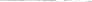 Действительно, реализацию Программы воспитания обучающихся можно рассматривать с нескольких позиций:с позиций студентов – это создание оптимальных условий для обучения, воспитания, развития каждого обучающегося в соответствии с их индивидуальными задатками, способностями, склонностями, образовательными потребностями, особенностями сформированности сущностных сфер; формирование у студентов активной гражданской позиции, социальной ответственности, чувства патриотизма, высоких нравственных и лидерских качеств; совершенствование современных моделей социализации обучающихся;с позиции родителей: удовлетворение социального заказа, ожиданий родителей по организации и результативности личностно-ориентированного образования на всех уровнях и этапах образования в колледже;с позиции общества, рынка труда – формирование социально значимых жизненных ценностей, личностных, профессиональных качеств обучающихся, формирование ОК и ПК выпускников колледжа в соответствии с социально- экономическими потребностями общества, рынка труда;с позиции образовательной организации – создание целостной системы воспитания, обеспечивающего каждому участнику образовательного процесса условия для социализации, саморазвития и самореализации.Федеральным законом от 29.12.2012 № 273-ФЗ «Об образовании в Российской Федерации» (статья 2) определено, что образование - единый целенаправленный процесс воспитания и обучения, а «воспитание - деятельность, направленная на развитие личности, создание условий для самоопределения и социализации обучающегося на основе социокультурных, духовно-нравственных ценностей и принятых в обществе правил и норм поведения в интересах человека, семьи, общества и государства».Тем же законом (ч. 1, статья З) установлены основные принципы государственной политики в сфере воспитательной работы: «...воспитание взаимоуважения, трудолюбия, гражданственности, патриотизма, ответственности, правовой культуры, бережного отношения к природе и окружающей среде, рационального природопользования».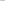 Методологической и нормативной основой реализации воспитательного компонента ФГОС является «Концепция духовно-нравственного развития и воспитания личности гражданина России». Ключевая идея Концепции - это развивающаяся личность, способная стать стратегом собственной жизни, идущая к возмужанию и взрослению. В ней сформулирован современный национальный воспитательный идеал, система базовых национальных ценностей, определена важнейшая педагогическая цель современного образования.Рабочая программа воспитания обучающихся КГБПОУ «Минусинский сельскохозяйственный  колледж» специальности 08.02.07 Монтаж и эксплуатация внутренних сантехнических устройств, кондиционирования воздуха и вентиляции с 2021 по 2025 годы (Программа) выделяет воспитание как важнейшую стратегическую задачу и определяет роль образовательного учреждения в качестве центрального звена этой системы. Данная Программа - нормативно-правовой документ, представляющий стратегию и тактику развития воспитательной работы колледжа, является основным документом для планирования и принятия решений по воспитательной работе в группах специальности 08.02.07 Монтаж и эксплуатация внутренних сантехнических устройств, кондиционирования воздуха и вентиляции . Среднее профессиональное образование, традиционно выполняющее функцию воспитания обучающихся, ориентируется в своей работе на Стратегию развития воспитания в Российской Федерации на период до 2025 года, утвержденную Распоряжением Правительства Российской Федерации от 29.05.2015 № 996-р, выделяя актуальные направления воспитательной работы:профессионально ориентирующее;гражданско-правовое и патриотическое;спортивное и здоровьесберегающее;культурно-творческое;бизнес-ориентирующее;экологическое.Программа воспитания студентов специальности08.02.07 Монтаж и эксплуатация внутренних сантехнических устройств, кондиционирования воздуха и вентиляции  на ступени среднего профессионального образования построена на основе базовых национальных ценностей российского общества, таких, как патриотизм, социальная активность, гражданственность, семья, здоровье, труд и творчество, наука, образование, культурные традиции народов России, искусство, природа, человечество, и направлена на воспитание высоконравственного, творческого, компетентного гражданина России, принимающего судьбу своей страны как свою личную, осознающего ответственность за ее настоящее и будущее, укорененного в духовных и культурных традициях многонационального народа Российской Федерации, подготовленного к жизненному самоопределению.Программа воспитания обучающихся по специальности 08.02.07 Монтаж и эксплуатация внутренних сантехнических устройств, кондиционирования воздуха и вентиляции является составной частью программы развития КГБПОУ «Минусинский сельскохозяйственный колледж», которая в области воспитания обучающихся определяет реализацию следующих задач: совершенствование воспитательной системы колледжа в соответствии со Стратегией развития воспитания в Российской Федерации на период до 2025 года, развитие студенческого самоуправления, развитие молодежного общественного волонтерства, формирование эффективной системы поддержки и развития одаренных обучающихся, повышение мотивации студентов к профессиональному и физическому совершенствованию, поддержанию здорового образа жизни, внедрение системы наставничества в колледже и во время прохождения студентами производственной практики на производстве.Кроме того, Рабочая программа воспитания в КГБПОУ «Минусинский сельскохозяйственный колледж» для специальности  08.02.07 Монтаж и эксплуатация внутренних сантехнических устройств, кондиционирования воздуха и вентиляции определяет общие подходы, направления воспитания, регламентируемые ФГОС СПО, направлена на формирование и развитие интеллектуальной, культурной, творческой, нравственной личности студента, будущего специалиста, сочетающего в себе профессиональные знания и умения, соответствующие требованиям ФГОС по специальности 08.02.07 Монтаж и эксплуатация внутренних сантехнических устройств, кондиционирования воздуха и вентиляции высокие моральные и патриотические качества, обладающего правовой и коммуникативной культурой, активной гражданской позицией.Актуальность разработки и определение направлений воспитательной работы колледжа определяются значимостью выполнения требований ФГОС в части формирования общих и профессиональных компетенций обучающихся как результата и основания воспитательной деятельности колледжа. Реализация программы воспитательной работы колледжа определяется необходимостью создания оптимальных условий для успешного развития каждого обучающегося, удовлетворения их потребностей с учетом особенностей личности, обеспечения формирования личностно и социально значимых качеств обучающихся.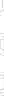 ОЦЕНКА ДОСТИЖЕНИЙ ПЛАНИРУЕМЫХ ЛИЧНОСТНЫХ РЕЗУЛЬТАТОВ ОСВОЕНИЯ ОПОП И ОСНОВНЫЕ ЦЕЛЕВЫЕПОКАЗАТЕЛИ РЕАЛИЗАЦИИ РАБОЧЕЙ ПРОГРАММЫ ВОСПИТАНИЯПод достижением планируемых личностных результатов освоения ОПОП в разрезе программы воспитания понимается обеспечение позитивной динамики развития личности обучающегося, формирование конкурентоспособной, социально и профессионально мобильной личности, владеющей общечеловеческими нормами нравственности, культуры, здоровья и межличностного взаимодействия и способной обеспечивать устойчивое повышение качества собственной жизни и общества в целом, личности, готовой к самостоятельному выполнению видов профессиональной деятельности, в соответствии с профессиональными стандартами, к постоянному профессиональному росту.К ожидаемым результатам реализации рабочей программы воспитания относятся:целенаправленно сформированная система воспитания в колледже на всех уровнях: колледжа, группы, индивидуальном уровне;высокий уровень вовлеченности обучающихся в воспитательные мероприятия различного уровня;снижение негативных факторов в среде обучающихся: уменьшение числа обучающихся, состоящих на различных видах профилактического учета/контроля;необходимый и достаточный уровень сформированности общих компетенций и личностных результатов обучения, предусмотренных ФГОС СПО и ФГОС СОО.Результатом освоения рабочей программы воспитания является овладение обучающимися общими компетенциями (ОК) и достижение личностных результатов (ЛР):Основными целевыми показателями оценки результатов реализации рабочей программы воспитания по учебным годам являются:СОДЕРЖАНИЕ РАБОЧЕЙ ПРОГРАММЫ ВОСПИТАНИЯПрактическая реализация цели и задач воспитания осуществляется в рамках различных направлений воспитательной работы в колледже. Каждое из них представлено в соответствующем модуле. 1. Модуль  «Гражданско-правовое и патриотическое воспитание»Цель: формирование высокой социальной активности, гражданской ответственности, духовности, становления настоящих граждан России, обладающих позитивными ценностями и качествами, способных проявить их в созидательном процессе в интересах Отечества, обеспечения его жизненно важных интересов и устойчивого развития. Формируемые ОК как результат требований ФГОС СПО: ОК 04. Работать в коллективе и команде, эффективно взаимодействовать с коллегами, руководством, клиентами. ОК 06. Проявлять гражданско-патриотическую позицию, демонстрировать осознанное поведение на основе традиционных общечеловеческих ценностей. Задачи, формируемые общие компетенции и формы работы2. Модуль «Социально-психолого-педагогическое сопровождение обучающихся (в т.ч. профилактика асоциального поведения)» Цель: создание благоприятной социально-психологической среды для развития, саморазвития, социализации обучающихся; создание условий для успешного обучения, охраны здоровья и развития личности, их родителей (законных представителей), педагогических работников и других участников образовательного процесса. Формируемые ОК как результат требований ФГОС СПО: ОК 06. Проявлять гражданско-патриотическую позицию, демонстрировать осознанное поведение на основе традиционных общечеловеческих ценностей. Задачи, формируемые общие компетенции и формы работы3 Модуль «Профессионально-личностное»Цель: воспитание профессионально компетентной личности – интеллектуальной, готовой к трудовой деятельности, духовно развитой, с позитивным отношением к жизни и активной гражданской позицией. Формируемые ОК для данного модуля как результата требований ФГОС СПО: ОК 03. Планировать и реализовывать собственное профессиональное и личностное развитие ОК 10. Пользоваться профессиональной документацией на государственном и иностранном языкахОК 11. Использовать знания по финансовой грамотности, планировать предпринимательскую деятельность в профессиональной сфере Задачи, формируемые общие компетенции и формы работы4 Модуль «Воспитание здорового образа жизни и экологической культуры»Цель: создание среды, способствующей физическому и нравственному оздоровлению студентов, поддержанию уровня имеющегося здоровья, его укреплению, формированию навыков здорового образа жизни, воспитанию культуры здоровья. Формируемые ОК для данного модуля как результата требований ФГОС СПО: ОК 03. Планировать и реализовывать собственное профессиональное и личностное развитие ОК 10. Пользоваться профессиональной документацией на государственном и иностранном языках ОК 11.Использовать знания по финансовой грамотности, планировать предпринимательскую деятельность в профессиональной сфере. Задачи, формируемые общие компетенции и формы работы5. Модуль «Духовно-нравственное и культурно-эстетическое воспитание»Цели: развитие индивидуальных свойств личности, обеспечивающих конкурентоспособность, продуктивность в овладении знаниями и в осуществлении различных видов творческой деятельности; формирование способностей решения профессиональных задач применительно к различным контекстам. Формируемые ОК для данного модуля как результата требований ФГОС СПО: ОК 01. Выбирать способы решения задач профессиональной деятельности применительно к различным контекстам Задачи, формируемые общие компетенции и формы работыТРЕБОВАНИЯ К РЕСУРСНОМУ ОБЕСПЕЧЕНИЮ ВОСПИТАТЕЛЬНОЙ РАБОТЫНормативно-правовое обеспечение воспитательной работыНастоящая	программа	разработана	на	основе	следующих	нормативных правовых документов:Конституция Российской Федерации;Конвенция ООН о правах ребенка;Указ	Президента	Российской	Федерации	от	21.07.2020	№	474«О национальных целях развития Российской Федерации на период до 2030 года»;Федеральный закон от 29 декабря 2012 г. № 273-ФЗ «Об образовании в Российской Федерации»;Федеральный Закон от 31.07.2020 № 304-ФЗ «О внесении изменений в Федеральный закон «Об образовании в Российской Федерации» по вопросам воспитания обучающихся»;Федеральный закон от 24.06.1999 № 120-ФЗ «Об основах системы профилактики безнадзорности и правонарушений несовершеннолетних»;Стратегия развития воспитания в Российской Федерации до 2025 года (утверждена Распоряжением Правительства РФ от 29.05.2015 № 996-р);Распоряжение Правительства Российской Федерации от 12.11.2020 № 2945-р об утверждении Плана мероприятий по реализации в 2021–2025 годах Стратегии развития воспитания в Российской Федерации на период до 2025 года;Основы государственной молодежной политики Российской Федерации на период до 2025 года (утверждены Распоряжением Правительства РФ от 29.11.2014 № 2403-р);Концепция развития добровольчества (волонтерства) в РФ до 2025 г. (утверждена Распоряжением Правительства РФ от 27.12.2018 № 2950-р);Государственная программа Российской Федерации «Реализация государственной национальной политики» (утверждена Постановлением Правительства РФ от 29.12.2016 № 1532-р);Основы государственной политики в области экологического развития Российской Федерации на период до 2030 года (утверждены Президентом Российской Федерации 30.04.2012);Федеральный закон от 21.12.1996 № 159-ФЗ «О дополнительных гарантиях по социальной поддержке детей-сирот и детей, оставшихся без попечения родителей»;Приказ Министерства труда и социальной защиты Российской Федерации от 18.11.2014 № 896н «Об утверждении профессионального стандарта 06.015 Специалист по информационным системам» (зарегистрирован Министерством юстиции Российской Федерации 24 декабря 2014 г., регистрационный № 35361);Федеральный государственный образовательный стандарт среднего профессионального образования (ФГОС СПО) по специальности 08.02.07 Монтаж и эксплуатация внутренних сантехнических устройств, кондиционирования воздуха и вентиляции , утвержденный приказом Министерства образования и науки от 09.12.2016 № 1547 (зарегистрирован Министерством юстиции Российской Федерации 26.12.2016, регистрационный № 44936);Устав КГБПОУ «Минусинский сельскохозяйственный колледж»;плановая документация колледжа: годовой план воспитательной работы; планы работы специалистов воспитательной службы; план воспитательной работы кураторов учебных групп.Кадровое обеспечение воспитательной работыДля реализации рабочей программы воспитания КГБПОУ «Минусинский сельскохозяйственный колледж» укомплектован квалифицированными специалистами. Управление воспитательной работой обеспечивается администрацией колледжа, включающей директора, который несет ответственность за организацию воспитательной работы в профессиональной образовательной организации, заместителя директора, непосредственно курирующего данное направление; исполнителями программы также являются такие представители кадрового состава колледжа, как заместитель директора по воспитательной работе, педагог- организатор, социальный педагог, педагог-психолог, заведующие отделениями, кураторы учебных групп, преподаватели, мастера производственного обучения, сотрудники учебной части, сотрудники библиотеки, преподаватель-организатор ОБЖ, педагоги дополнительного образования, воспитатели общежития; непосредственное участие в реализации программы воспитания принимают члены Студенческого совета, представители Попечительского совета, представители организаций – работодателей.Функционал исполнителей программы воспитания регламентируется требованиями профессиональных стандартов, должностными инструкциями, иными документами, регламентирующими деятельность общественных организаций, деятельность студенческого самоуправления, договорами о сотрудничестве с социальными партнерами.Материально-техническое обеспечение воспитательной работыКолледж	располагает	материально-технической	базой,	обеспечивающей проведение мероприятий программы воспитания.Информационное обеспечение воспитательной работыИнформационное обеспечение воспитательной работы в колледже имеет в своей инфраструктуре объекты, обеспеченные средствами связи, компьютерной и мультимедийной техникой, интернет-ресурсами и специализированным оборудованием.Информационное обеспечение воспитательной работы направлено на:информирование о возможностях для участия обучающихся в социально значимой деятельности;информационную и методическую поддержку воспитательной работы;планирование воспитательной работы и ее ресурсного обеспечения;мониторинг воспитательной работы;дистанционное взаимодействие всех участников (обучающихся, педагогических работников, органов управления в сфере образования, общественности);дистанционное взаимодействие с другими организациями социальной сферы.Информационное обеспечение воспитательной работы включает: комплекс информационных ресурсов, в том числе цифровых, совокупность технологических и аппаратных средств (компьютеры, принтеры, сканеры и др.).Система воспитательной деятельности образовательной организации представлена на сайте КГБПОУ «Минусинский сельскохозяйственный колледж», страницах колледжа в социальных сетях ВКонтакте.КАЛЕНДАРНЫЙ ПЛАН ВОСПИТАТЕЛЬНОЙ РАБОТЫМнение студенческого совета учтено Протокол № 1 от 02.09.2021г.Одобрено на заседании педагогического совета Протокол №1 от 08. 09.2021г.УТВЕРЖДЕНОприказом директора КГБПОУ«Минусинский сельскохозяйственный колледж»С. В. Афанасьев№ 403/1-п от  11.09.2021г.Наименование раздела1. Паспорт программы2. Концептуальное обоснование программы3. Оценка достижений планируемых личностных результатов освоения ОПОП и основные целевые показатели реализации рабочей программы воспитания4. Содержание рабочей программы воспитанияМодуль  «Гражданско-правовое и патриотическое воспитание» Модуль «Социально-психолого-педагогическое сопровождение обучающихся (в т.ч. профилактика асоциального поведения)» Модуль Профессионально-личностное воспитание Модуль «Воспитание здорового образа жизни и экологической культуры»Модуль «Духовно-нравственное и культурно-эстетическое воспитание5. Требования к ресурсному обеспечению воспитательной работы5.1. Нормативно-правовое обеспечение воспитательной работы5.2. Кадровое обеспечение воспитательной работы5.3. Материально-техническое обеспечение воспитательной работы5.4. Информационное обеспечение воспитательной работы6. Календарный план воспитательной работыНаименование программыРабочая программа воспитания по специальности 08.02.07 Монтаж и эксплуатация внутренних сантехнических устройств, кондиционирования воздуха и вентиляции Заказчик программыКГБПОУ «Минусинский сельскохозяйственный колледж»Разработчики программыЗаместитель		директора		по		воспитательной	работе, заместитель	директора	по	учебно-производственнойработе, заместитель директора по учебной работе.Ответственныйисполнитель программыЗаместитель директора по воспитательной работе.Цель программыЦель рабочей программы воспитания – личностное развитие обучающихся и их социализация, проявляющиеся в развитии позитивных отношений к общественным, духовно-нравственным, историческим и национально-культурным традициям и ценностям народов Российской Федерации, общечеловеческим нормам нравственности, культуры, здоровья и межличностного взаимодействия, приобретении опыта поведения и применения сформированных общих компетенций специалистов среднего звена в соответствиис требованиями ФГОС СПО на практике.Задачи программыформирование единого воспитательного пространства, создающего равные условия для развития обучающихся колледжа;организация всех видов деятельности, вовлекающей обучающихся в общественно - ценностные социализирующие отношения;формирование у обучающиеся колледжа общих ценностей, моральных и нравственных ориентиров, необходимых для устойчивого развития государства;усиление воспитательного воздействия благодаря непрерывности процесса воспитания.Сроки	реализации программыРеализация	рабочей	программы	воспитания	по специальности	08.02.07 Монтаж и эксплуатация внутренних сантехнических устройств, кондиционирования воздуха и вентиляции на 2021-2025 г.г. (3 года 10 месяцев на базе основного общего образования).Источники финансирования исполненияпрограммыСобственные	средства	КГБПОУ	«Минусинский сельскохозяйственный колледжКодНаименование результата воспитанияОбщие компетенции по ФГОС СПО(по ТОП-50)Общие компетенции по ФГОС СПО(по ТОП-50)ОК 1Выбирать способы решения задач профессиональной деятельности,применительно к различным контекстам.ОК 2Осуществлять	поиск,	анализ	и	интерпретацию	информации,необходимой для выполнения задач профессиональной деятельности.ОК 3Планировать	и	реализовывать	собственное	профессиональное	иличностное развитие.ОК 4Работать в коллективе и в команде, эффективно взаимодействовать сколлегами, руководством, клиентами.ОК 5Осуществлять	устную	и	письменную	коммуникацию	нагосударственном	языке	с	учетом	особенностей	социального	и культурного контекста.ОК 6Проявлять	гражданско-патриотическую	позицию,	демонстрироватьосознанное	поведение	на	основе	традиционных	общечеловеческих ценностей.ОК 7Содействовать сохранению окружающей среды, ресурсосбережению,эффективно действовать в чрезвычайных ситуациях.ОК 8Использовать	средства	физической	культуры	для	сохранения	иукрепления здоровья в процессе профессиональной деятельности и поддержания необходимого уровня физической подготовленности.ОК 9Использовать	информационные	технологии	в	профессиональнойдеятельности.ОК 10Пользоваться профессиональной документацией на государственном ииностранном языке.ОК 11Планировать предпринимательскую деятельность в профессиональнойсфере.Личностные результаты реализации программы воспитания(дескрипторы)Личностные результаты реализации программы воспитания(дескрипторы)ЛР 1Осознающий себя гражданином и защитником великой страны.ЛР 2Проявляющий активную гражданскую позицию, демонстрирующийприверженность принципам честности, порядочности, открытости, экономически активный и участвующий в студенческом и территориальном самоуправлении, в том числе на условиях добровольчества, продуктивно взаимодействующий и участвующий в деятельности общественных организаций.ЛР 3Соблюдающий нормы правопорядка, следующий идеалам гражданскогообщества, обеспечения безопасности, прав и свобод граждан России. Лояльный к установкам и проявлениям представителей субкультур, отличающий их от групп с деструктивным и девиантным поведением. Демонстрирующий неприятие и предупреждающий социально опасноеповедение окружающих.ЛР 4Проявляющий   и    демонстрирующий    уважение    к    людям    труда,осознающий ценность собственного труда. Стремящийся к формированию в сетевой среде личностно и профессионального конструктивного «цифрового следа».ЛР 5Демонстрирующий приверженность к родной культуре, историческойпамяти на основе любви к Родине, родному народу, малой родине, принятию традиционных ценностей многонационального народа России.ЛР 6Проявляющий уважение к людям старшего поколения и готовность кучастию в социальной поддержке и волонтерских движениях.ЛР 7Осознающий приоритетную ценность личности человека; уважающийсобственную и чужую уникальность в различных ситуациях, во всех формах и видах деятельности.ЛР 8Проявляющий	и	демонстрирующий	уважение	к	представителямразличных этнокультурных, социальных, конфессиональных и иных групп. Сопричастный к сохранению, преумножению и трансляциикультурных традиций и ценностей многонационального российского государства.ЛР 9Соблюдающий и пропагандирующий правила здорового и безопасногообраза жизни, спорта; предупреждающий либо преодолевающий зависимости от алкоголя, табака, психоактивных веществ, азартных игр и т.д. Сохраняющий психологическую устойчивость в ситуативно сложных или стремительно меняющихся ситуациях.ЛР 10Заботящийся о защите окружающей	среды, собственной и чужойбезопасности, в том числе цифровой.ЛР 11Проявляющий	уважение	к	эстетическим	ценностям,	обладающийосновами эстетической культуры.ЛР 12Принимающий семейные ценности, готовый к созданию семьи ивоспитанию детей; демонстрирующий неприятие насилия в семье, ухода от родительской ответственности, отказа от отношений со своими детьми и их финансового содержания.Личностные результаты реализации программы воспитания,определенные отраслевыми требованиями к деловым качествам личностиЛичностные результаты реализации программы воспитания,определенные отраслевыми требованиями к деловым качествам личностиЛР 13Демонстрирующий умение эффективно взаимодействовать вкоманде,	вести	диалог,	в	том	числе	с	использованием	средств коммуникации.ЛР 14Демонстрирующий навыки анализа и интерпретации информации изразличных источников с учетом нормативно-правовых норм.ЛР 15Демонстрирующий готовность и способность к образованию, в томчисле самообразованию, на протяжении всей жизни; сознательное отношение	к	непрерывному	образованию	как	условию	успешной профессиональной и общественной деятельности.Целевые показателиЗначения показателей по учебным годам(в процентах)Значения показателей по учебным годам(в процентах)Значения показателей по учебным годам(в процентах)Значения показателей по учебным годам(в процентах)Целевые показатели2021-2022уч.г.2022-2023уч.г.2023-2024уч.г.2024-2025уч.г.Доля	удовлетворенности участников образовательного процесса	качествомвоспитательной работы60657075Доля	обучающихся, участвующих	в проектах / мероприятиях профессионально ориентирующего,гражданско- правового и патриотического, экологического, культурно-творческого, спортивного	и здоровьесберегающего, бизнес-ориентирующегонаправлений70737680Доля победителей и призеров из числа участвующих в конкурсах различных уровней от общего	количестваобучающихся10121415Доля	обучающихся	с высоким	уровнемразвития		лидерских качеств	от		общегоколичества обучающихся3579Доля	обучающихся,вовлеченных	в волонтерскую деятельность, от общего количества обучающихся78910Доля	обучающихся,посещающих спортивные кружки и секции15172025Доля	обучающихся,сдавших	нормативы Всероссийского физкультурно- спортивного комплекса«Готов	к	труду	и обороне»2,533,54Доля	обучающихся,включенных	культурно- творческую деятельность25303540Доля	обучающихся,демонстрирующих допустимый		и оптимальный	уровеньразвития	творческой активности23283240Доля	обучающихся,демонстрирующих ценностное отношение к результату	творческойдеятельности10131520Доля	обучающихся,совершивших противоправные действия, состоящих на различныйвидах	профилактического учета / контроля10,70,50,3Доля	профильно-трудоустроенных выпускников---не менее 63Формируемые ОКЗадачи реализации направленияЗадачи реализации направленияЗадачи реализации направленияЗадачи реализации направленияЗадачи реализации направленияФормируемые ОКЗадачи реализации направленияуровень выше ПООуровень ПООуровень учебной группыиндивидуальный уровеньОК 06.Проявлять гражданско-патриотическую позицию, демонстрировать осознанное поведение на основе традиционных общечеловеческих ценностей формировать патриотического сознания, чувства гордости за достижения своей страны, родного края;  развитие у студентов способностей к понятию общечеловеческих и социальных ценностей мира, осознания личной причастности ко всему происходящему в окружающем мире Всероссийские, региональные акции конференции: «Бессмертный полк»,  «Георгиевская ленточка», «Письмо солдату», «Патриоты России», «Великая Отечественная война в памяти России», и др.  акции: «Студенческий десант», «Герои нашего времени», «День призывника» и др.  Организация и проведение зонального конкурса «Служить России любой из нас готов». Участие в городском мероприятии «День города», «День Помидора» показ коллекций национальных костюмов Конкурс военно-патриотической песни «Ради жизни»  конкурсы научно-исследовательских работ «Живая история», «Великая Отечественная война в истории моей семьи» и др.  экскурсии по историческим местам родного края, местам боевой и трудовой славы  студенческий патриотический конкурс «Готов служить России факультативный курс по изучению истории родного края, .  конференции по правам и свободам человека, гражданина; по памятным датам в истории родного края и др.  акции: «Дорогами памяти», «С чего начинается Родина» и др.  круглые столы, посвященные историческим датам России, службе в Вооруженных силах РФ и пр.  социальные проекты  конкурсы, викторины, посвященные Дню России, дню толерантности, Дню конституции и др. Работа клуба “Призывник”, соревнование «Меткий стрелок», занятия по строевой подготовке. - Встреча с ветеранами  афганской и чеченской войн День открытых дверей для выпускников школ района, города.    Концертная программа для гостей. Праздничное мероприятие, посвященное «Дню России» групповые проекты патриотической направленности  тематические викторины  кинолектории по знанию этапов Великой Отечественной войны, эпохам истории России и др.  конкурсы патриотической направленностиТематические классные часы“Кто я? Какой я?”  “Я среди людей, люди вокруг меня”.“Правовая культура будущего специалиста», «Семья – наша ценность» “Государственные символы России”, “Обычаи и традиции моей страны”. индивидуальные проекты «Мое генеалогическое древо», «История моей семьи» и др.  беседы  конкурс сочинений на темы: «Письмо ветерану» и др. тематическиеВстреча с ветеранами,   исполнявшими свой служебный долг за пределами ОтечестваТематический вечер о профессиях с приглашением работодателейОК 04.Работать в коллективе и команде, эффективно взаимодействовать с коллегами, руководством, клиентами развитие студенческого самоуправления и волонтерского движения Всероссийские, региональные конференции: «Мы строим свое будущее сами: традиции и инновации студенческого самоуправления», «Волонтерство - как средство профессиональной социализации будущих специалистов»  конкурсы исследовательских работ  социальные проекты по развитию студенческого самоуправления в образовательной организации и волонтерского движения круглые столы по проблемам организации студенческого коллектива  социальные проекты, направленные на приобретение опыта командной работы  тематические конкурсы и викторин групповые проекты герои патриотической направленности  тематические викторины, кинолектории, конкурсы беседы по преодолению проблем участия в командной работеФормируемые ОКЗадачи реализации направленияЗадачи реализации направленияЗадачи реализации направленияЗадачи реализации направленияЗадачи реализации направленияФормируемые ОКЗадачи реализации направленияуровень выше ПООуровень ПООуровень учебной группыиндивидуальный уровеньОК 06.Проявлять гражданско-патриотическую позицию, демонстрировать осознанное поведение на основе традиционных общечеловеческих ценностей• профилактика правонарушений и обеспечения правовой защиты молодежи; • организация социально-психологопедагогической работы со студентами и их за-конными представителями круглый стол по обмену опытом работы между методистами и социальными педагоги, классными руководителями по работе с детьми с девиантным поведением  обобщение и распространение опыта работы с обучающимися с девиантным поведением в ПОО семинары, лекции по темам: «Девиантное поведение подростков: причины и виды»; «Как распознать подростка, склонного к девиантному поведению?»; «Методы и формы работы с подростками с различными видами отклоняющегося поведения»; «Профилактика девиантного поведения среди подростков»; «Социально-педагогическое и психолого педагогическое сопровождение: понятие и сущность»; «Сопровождение как способ социализации детей и молодежи»; «Права ребенка в современном мире»; «Мир и общественность на защите прав детей»  оказание помощи обучающимся со сложными проблемами, предполагающими наличие специалистов особой квалификации, комплексный подход и особые условия для работы (наличие специального оборудования и т.п.) на уровне специализированного учреждения (ППМС-центров, ПМПК-комиссий и др.) диагностическая работа по созданию банка данных обучающихся с девиантным поведением; созданию диагностических «портретов» подростков и пр.  мониторинговые исследования динамики развития склонности под-ростков к различным типам девиантного поведения; выявление обучающихся, предрасположенных к творческой деятельности и т.п.  консультативная работа с обучающимися, оказание им превентивной помощи  разработка и реализация программы профилактики девиантного поведения  разработка и реализация программ индивидуально-профилактической направленности  привлечение студентов к участников мероприятиях патриотической и творческой тематики  тематические круглые столы «Последствия нашего поведения» и т.д.  встречи с представителями правоохранительных органов  акция-протест против вредных привычек  спортивная игра «Стартины»  игра-шоу «Я смогу»  игра-тренинг «Сделай выбор»  культурно-исторический квест «Память»  туристический поход, экскурсия и др.  информационно просветительская работа среди студентов  лекции, семинары для кураторов по темам: «Методы и формы работы с подростками с аддиктивными формами девиантного поведения» и т.д. тематические классные часы, беседы и дискуссии: «Мир без границ», «Селфи: ожидание и реальность», «Что значит быть фанатом?», «Жизнь без интернета», «Как достигнуть успеха современному подростку?», «Вся правда об анорексии», «Покори свою вершину» и т.д.  выявление и поддержка студенческих инициатив на основе данных диагностических и мониторинговых исследований  лекции разной направленности для родителей и обучающихся: информационная лекция для родителей «Что мы знаем о девиантном поведении?», пропагандистская лекция для родителей и студентов «Мы за ЗОЖ», «Моя ответственность перед законом», «Правонарушение – дорога в пропасть», «Особенности подросткового возраста», «Правила жизни с подростком», «Секреты общения с подростком», «Скажи нет конфликту» и др.  консультативная работа с отдельными обучающимися  индивидуальное консультирование родителей обучающихся, педагогов по темам: «Причины и особенности начала употребления ПАВ в подростковом возрасте», «Манипуляция на клеточном уровне»,«Созависимость», «Профилактика и коррекция девиации дома и в условиях образовательного учреждения», «Как уберечь подростка от Интернет зависимости», «Психология подростков с нарушениями поведения», «Почему подростки лгут?», «Пути решения конфликтных ситуаций с ребенком», «Семья как главный фактор становления личности подростка» и т.д.  коррекционно-развивающие индивидуальные занятия  тренинговые за-нятия с подростками, склонными к девиантному поведению и их родителями «Вредные привычки»  мастер-класс «Создай себя»  мини-лекция «Наши чувства и эмоции с обучающимися»  личные беседы с подростками с девиантным поведением  участие в волонтерской деятельности  участие в занятиях творческими видами деятельностиФормируемые ОКЗадачи реализации направленияЗадачи реализации направленияЗадачи реализации направленияЗадачи реализации направленияЗадачи реализации направленияЗадачи реализации направленияЗадачи реализации направленияЗадачи реализации направленияЗадачи реализации направленияФормируемые ОКЗадачи реализации направленияуровень выше ПООуровень выше ПООуровень выше ПООуровень ПООуровень ПООуровень учебной группыуровень учебной группыиндивидуальный уровеньОК 03.Планировать и реализовывать собственное профессиональное и личностное развитие формирование у студентов положительного отношения к труду;  формирование личностных качеств, способствующих успешной адаптации в условиях рыночной экономики конкурсы, олимпиады и др. мероприятия профессиональной направленности: «Молодые профессионалы», чемпионаты WorldSkills по различным компетенциям; «Россия – страна возможностей» – чемпионат по профессиональному мастерству среди людей с ОВЗ «Абилимпикс» и т.д.  проф ориентационный проект «Билет в будущее», «Шаг  в профессию»   Участие в Ярмарках учебных и рабочих мест профориентационная акция «Твой путь – твой выбор», Организация и проведение предметной олимпиады для школьников «Шаг в науку»  в рамках  недели  общих  и естественнонаучных  дисциплин конкурсы, олимпиады и др. мероприятия профессиональной направленности: «Молодые профессионалы», чемпионаты WorldSkills по различным компетенциям; «Россия – страна возможностей» – чемпионат по профессиональному мастерству среди людей с ОВЗ «Абилимпикс» и т.д.  проф ориентационный проект «Билет в будущее», «Шаг  в профессию»   Участие в Ярмарках учебных и рабочих мест профориентационная акция «Твой путь – твой выбор», Организация и проведение предметной олимпиады для школьников «Шаг в науку»  в рамках  недели  общих  и естественнонаучных  дисциплин конкурсы, олимпиады и др. мероприятия профессиональной направленности: «Молодые профессионалы», чемпионаты WorldSkills по различным компетенциям; «Россия – страна возможностей» – чемпионат по профессиональному мастерству среди людей с ОВЗ «Абилимпикс» и т.д.  проф ориентационный проект «Билет в будущее», «Шаг  в профессию»   Участие в Ярмарках учебных и рабочих мест профориентационная акция «Твой путь – твой выбор», Организация и проведение предметной олимпиады для школьников «Шаг в науку»  в рамках  недели  общих  и естественнонаучных  дисциплин факультативы «Общие компетенции профессионала», «Школа личностного роста»  кружки профессиональной направленности  декады по профессиям и специальностям  выставки творческих работ обучающихся и преподавателей  родительские собрания на тему «Трудовое воспитание подростка в семье»  субботники, дежурства, трудовые десанты  мероприятие «Посвящение в студенты»  мероприятия, прославляющие семейные династии, семейные традиции  студенческие трудовые отряды и т.д факультативы «Общие компетенции профессионала», «Школа личностного роста»  кружки профессиональной направленности  декады по профессиям и специальностям  выставки творческих работ обучающихся и преподавателей  родительские собрания на тему «Трудовое воспитание подростка в семье»  субботники, дежурства, трудовые десанты  мероприятие «Посвящение в студенты»  мероприятия, прославляющие семейные династии, семейные традиции  студенческие трудовые отряды и т.д беседы на темы: «Довольны ли вы выбором своей профессии», «Учебная деятельность и преемственность профобразования»  классные часы: «Первые шаги при устройстве на работу», «Трудовые права молодежи», «Значение профессионального выбора в дальнейшей жизни», «Что такое профессиональная этика и личностно-профессиональный рост обучающегося»  диспуты, деловые игры «Что я знаю о своей профессии?», «В чём секрет успеха»  изготовление наглядного и стендового материала в кабинетах и мастерских ПОО  организованное дежурство в учебном беседы на темы: «Довольны ли вы выбором своей профессии», «Учебная деятельность и преемственность профобразования»  классные часы: «Первые шаги при устройстве на работу», «Трудовые права молодежи», «Значение профессионального выбора в дальнейшей жизни», «Что такое профессиональная этика и личностно-профессиональный рост обучающегося»  диспуты, деловые игры «Что я знаю о своей профессии?», «В чём секрет успеха»  изготовление наглядного и стендового материала в кабинетах и мастерских ПОО  организованное дежурство в учебном формирование личного портфолио студента  индивидуальное конструирование педагогами подростков по вопросам профессионального самоопределения с учетом их особенностей и интересов;  выполнение обучающимися профессиональных видов деятельности в профессиональных состязаниях  посещение конкурсов профессионального мастерства, тематических выставок по профессиям в музеях, выставочных залах  подготовка и сбор информации о новинках в профессии  оформление стендов в мастерских и кабинетах, стенгазеты и т.п.  участие в волонтерской и общественно-полезной деятельности  индивидуальные не- формальные беседы студентов с кураторами.Раздел 2. Развитие системы социального партнерства и наставничества уровень Раздел 2. Развитие системы социального партнерства и наставничества уровень Раздел 2. Развитие системы социального партнерства и наставничества уровень выше ПОО выше ПОО выше ПОО уровень ПОО уровень ПОО уровень учебной группы индивидуальный уровеньОК 03. Планировать и реализовывать собственное профессиональное и личностное развитие ОК 10. Пользоваться профессиональной документацией на государственном и иностранном языках ОК 11.Использовать знания по финансовой грамотности, планировать предпринимательскую деятельность в профессиональной сфере обеспечение преемственности профессионального образования и предприятия; Организация и проведение встреч, экскурсий, бесед, профориентационных классных часов с учащимися школ г. Минусинска и юга Красноярского края  адаптация имеющихся в ПОО профориентационных технологий к условиям изменяющегося рынка труда и услуг профессионального образования изучение и анализ регионального рынка труда  анкетирование работодателей, выявление их требований к выпускникам  проекты на социально-значимые темы Организация и проведение предметной олимпиады в рамках  недели  общих  и естественнонаучных  дисциплинОрганизация и проведение профессиональных проб для школьников, в том числе и с применением дистанционных технологий изучение и анализ регионального рынка труда  анкетирование работодателей, выявление их требований к выпускникам  проекты на социально-значимые темы Организация и проведение предметной олимпиады в рамках  недели  общих  и естественнонаучных  дисциплинОрганизация и проведение профессиональных проб для школьников, в том числе и с применением дистанционных технологий изучение и анализ регионального рынка труда  анкетирование работодателей, выявление их требований к выпускникам  проекты на социально-значимые темы Организация и проведение предметной олимпиады в рамках  недели  общих  и естественнонаучных  дисциплинОрганизация и проведение профессиональных проб для школьников, в том числе и с применением дистанционных технологий встречи с социальными партнерами, с представителями трудовых династий, выпускниками ПОО, ветеранами труда, представителями бизнеса, работниками Центров занятости населения и т.д.  круглые столы по темам «Как найти работу», «Как написать резюме?» и т.д.  выполнение студентами различных ролей при реализации различных моделей наставничества  выполнение студентами различных видов работ в Центрах содействия занятости студентов и трудоустройству выпускников встречи с социальными партнерами, с представителями трудовых династий, выпускниками ПОО, ветеранами труда, представителями бизнеса, работниками Центров занятости населения и т.д.  круглые столы по темам «Как найти работу», «Как написать резюме?» и т.д.  выполнение студентами различных ролей при реализации различных моделей наставничества  выполнение студентами различных видов работ в Центрах содействия занятости студентов и трудоустройству выпускников практическая подготовка обучающихся на предприятиях и в мастерских ПОО  экскурсии, в том числе виртуальные, на производство по профилю реализуемых профессий и специальностей  знакомство с требованиями работодателей, новыми технологиями и пр.  участие в проведении \ посещение территориальных ярмарок вакансий, учебных и рабочих мест и пр.  участие в выполнении профессиональных кейсов практическая подготовка обучающихся на предприятиях и в мастерских ПОО  экскурсии, в том числе виртуальные, на производство по профилю реализуемых профессий и специальностей  знакомство с требованиями работодателей, новыми технологиями и пр.  участие в проведении \ посещение территориальных ярмарок вакансий, учебных и рабочих мест и пр.  участие в выполнении профессиональных кейсов организованная работа \ временная занятость обучающихся в каникулярное время, в том числе в летний период  практическая подготовка на базе предприятий  выполнение различных ролей в программах по наставничеству  выполнение профессиональных кейсовРаздел 3. Развитие молодежного предпринимательстваРаздел 3. Развитие молодежного предпринимательстваРаздел 3. Развитие молодежного предпринимательствауровень выше ПООуровень выше ПООуровень выше ПООуровень ПОО уровень ПОО уровень учебной группы индивидуальный уровеньОК 03.Планировать и реализовывать собственное профессиональное и личностное развитие ОК 10. Пользоваться профессиональной документацией на государственном и иностранном языках ОК 11.Использовать знания по финансовой грамотности, планировать предпринимательскую деятельность в профессиональной сфере стимулирование предпринимательской активности обучающихся;  создание условий для участия обучающихся в общественных инициативах и проектах;  исследование предпринимательских намерений, обучающихся;  формирование у обучающихся предпринимательской позиции;  формирование Soft Skills навыков и профессиональных компетенций изучение возможностей получения дополнительного профессионального образования для обучающихся ПОО  мероприятия по правовому и финансовому просвещению обучающихся ПОО  участие в общественных инициативах и проектах, имеющих коммерческий результат Организация и проведение профессиональных проб для школьников, в том числе и с применением дистанционных технологий изучение возможностей получения дополнительного профессионального образования для обучающихся ПОО  мероприятия по правовому и финансовому просвещению обучающихся ПОО  участие в общественных инициативах и проектах, имеющих коммерческий результат Организация и проведение профессиональных проб для школьников, в том числе и с применением дистанционных технологий изучение возможностей получения дополнительного профессионального образования для обучающихся ПОО  мероприятия по правовому и финансовому просвещению обучающихся ПОО  участие в общественных инициативах и проектах, имеющих коммерческий результат Организация и проведение профессиональных проб для школьников, в том числе и с применением дистанционных технологий освоение дополнительных профессиональных программ в рамках получения прикладных квалификаций  научно-практические конференции по основам предпринимательства  студенческие проекты и исследования по проблемам поведения на рынке финансовых услуг и в сфере предпринимательства  дни / недели правовой и финансовой грамотности Олимпиады, викторины попрофессиям Конкурс профессионального мастерства «Новичок в профессии». День студента. Праздничная программа «Я и моя будущая профессия». «Не стареют душой ветераны» концерт ко дню Пожилого человека с приглашением ветеранов труда, профессионалов своего дела освоение дополнительных профессиональных программ в рамках получения прикладных квалификаций  научно-практические конференции по основам предпринимательства  студенческие проекты и исследования по проблемам поведения на рынке финансовых услуг и в сфере предпринимательства  дни / недели правовой и финансовой грамотности Олимпиады, викторины попрофессиям Конкурс профессионального мастерства «Новичок в профессии». День студента. Праздничная программа «Я и моя будущая профессия». «Не стареют душой ветераны» концерт ко дню Пожилого человека с приглашением ветеранов труда, профессионалов своего дела деловые встречи с предпринимателями, бизнес-экспертами, иноваторами и т.д.  организация студенческих проектов и исследований по профилю реализуемых профессий и специальностей  видео-уроки, экскурсии, круглые столы, конкурсы и т.д. по тематике финансовой и правовой грамотностиЗанятия с элементами психологического тренинга «Общение без границ», «Успех в профессиональной деятельности», «Мир моими глазами». Встречи	с представителями трудовых династий,  успешными выпускниками, ветеранами труда, представителями бизнеса деловые встречи с предпринимателями, бизнес-экспертами, иноваторами и т.д.  организация студенческих проектов и исследований по профилю реализуемых профессий и специальностей  видео-уроки, экскурсии, круглые столы, конкурсы и т.д. по тематике финансовой и правовой грамотностиЗанятия с элементами психологического тренинга «Общение без границ», «Успех в профессиональной деятельности», «Мир моими глазами». Встречи	с представителями трудовых династий,  успешными выпускниками, ветеранами труда, представителями бизнеса участие в общественных инициативах и проектах, имеющих коммерческий результат  индивидуальный образовательный проект по основам финансовой грамотности/предпринимательству  обучение по индивидуальным образовательным маршрутам  выполнение разных видов работ при участии в проектах, программах, конкурсах, олимпиадах и т.п., в том числе в чемпионатах «Молодые профессионалы» (WorldSkills) по компетенции «Предпринимательство» и по другим компетенциям, связанным с финансовой грамотностью/ предпринимательством Правовые консультации «Государственная поддержка молодых специалистов». Участие в творческих конкурсах профессиональной направленности (фотоконкурсе «Мои первые шаги в профессии» и др) Раздел «интеллектуальное развитие»Раздел «интеллектуальное развитие»Раздел «интеллектуальное развитие»уровень выше ПООуровень выше ПООуровень выше ПООуровень ПОО уровень ПОО уровень учебной группы индивидуальный уровеньОК 02.Осуществлять поиск, анализ и интерпретацию информации, необходимой для выполнения задач профессиональной деятельности развитие основных навыков и базовых грамотностей: управления и концентрации внимания, логичности и креативности мышления, осознанности, ориентации на развитие, расширение кругозора, генерирование и оформление идей проекты, конкурсы, фестивали интеллектуальной направленности  чемпионаты, фестивали по различным видам интеллектуальных игр: «Брейн-ринг», «КВН» и т.п.  конкурсы творческих/ исследовательских работ  интерактивные соревновательные мероприятия: квесты, эстафеты, марафоны, сборы, всероссийские диктанты и т.п. проекты, конкурсы, фестивали интеллектуальной направленности  чемпионаты, фестивали по различным видам интеллектуальных игр: «Брейн-ринг», «КВН» и т.п.  конкурсы творческих/ исследовательских работ  интерактивные соревновательные мероприятия: квесты, эстафеты, марафоны, сборы, всероссийские диктанты и т.п. проекты, конкурсы, фестивали интеллектуальной направленности  чемпионаты, фестивали по различным видам интеллектуальных игр: «Брейн-ринг», «КВН» и т.п.  конкурсы творческих/ исследовательских работ  интерактивные соревновательные мероприятия: квесты, эстафеты, марафоны, сборы, всероссийские диктанты и т.п. -чемпионаты ПОО по интеллектуальным играм: настольные игры, квизы и т.д.  квесты, интеллектуальные марафоны  конкурсы проектов, творческих работ, социальной рекламы  ведение контентов социальных сетях: «Интеллектуальная пятница» и т.д.  работа клубов, творческих объединений по интеллектуальному и профессиональному развитию обучающихся -чемпионаты ПОО по интеллектуальным играм: настольные игры, квизы и т.д.  квесты, интеллектуальные марафоны  конкурсы проектов, творческих работ, социальной рекламы  ведение контентов социальных сетях: «Интеллектуальная пятница» и т.д.  работа клубов, творческих объединений по интеллектуальному и профессиональному развитию обучающихся циклы тематических классных часов: по вопросам организации учебной и интеллектуальной работы студентов «НОТ современного студента СПО»; по формированию научной картины мира; по развитию коммуникативных компетенций обучающихся, умению вести грамотный, позитивный диалог и т.п.  мероприятия с использованием интернет-ресурсов: виртуальные экскурсии, марафоны, викторины, тесты, вебинары, онлайн-трансляции мероприятий циклы тематических классных часов: по вопросам организации учебной и интеллектуальной работы студентов «НОТ современного студента СПО»; по формированию научной картины мира; по развитию коммуникативных компетенций обучающихся, умению вести грамотный, позитивный диалог и т.п.  мероприятия с использованием интернет-ресурсов: виртуальные экскурсии, марафоны, викторины, тесты, вебинары, онлайн-трансляции мероприятий индивидуальная помощь обучающимся (при необходимости)  участие в подготовке и проведении тематических воспитательных часов, направленных на интеллектуальноеразвитие  создание обучающимися контента по освещению студенческой жизни для размещения на официальном сайте ПОО, в официальных группах ПОО в социальных сетях - создание обучающимися контента, посвящённого жизни студентов, для размещения на официальном сайте ПОО, в официальных группах ПОО в социальных сетях  создание и ведение обучающимися аккаунтов в социальных сетях и медиаресурсах, направленных на интеллектуальное развитие и расширение кругозораРаздел  Формирование интеллектуальных компетенций в области профессиональной деятельностиРаздел  Формирование интеллектуальных компетенций в области профессиональной деятельностиРаздел  Формирование интеллектуальных компетенций в области профессиональной деятельностиРаздел  Формирование интеллектуальных компетенций в области профессиональной деятельностиОК 09. Использовать информационные технологии в профессиональной деятельности ОК 10.Пользоваться профессиональной документацией на государственном и иностранном языках формирование у студентов активной жизненной позиции, умения взаимодействовать, получать и передавать информацию; экскурсии обучающихся на предприятия, активно использующие IT-технологии  проекты по решению творческих задач в профессиональной сфере, организованные работодателями, профильными организациями  конкурсы в профессиональной сфере, организованные работодателями, профильными организациям экскурсии обучающихся на предприятия, активно использующие IT-технологии  проекты по решению творческих задач в профессиональной сфере, организованные работодателями, профильными организациями  конкурсы в профессиональной сфере, организованные работодателями, профильными организациям экскурсии обучающихся на предприятия, активно использующие IT-технологии  проекты по решению творческих задач в профессиональной сфере, организованные работодателями, профильными организациями  конкурсы в профессиональной сфере, организованные работодателями, профильными организациям конкурсы креативных идей в профессиональной деятельности  тематические недели: недели специальностей, неделя иностранных языков, российской словесности, общепрофессиональных учебных дисциплин и т.д.  олимпиады по учебным дисциплинам и разделам профессионального модуля  конкурсы творческих работ профессиональной направленности для обучающихся 1-2 курсов  практические конференции для обучающихся 3-4 курсов по профилям подготовки конкурсы креативных идей в профессиональной деятельности  тематические недели: недели специальностей, неделя иностранных языков, российской словесности, общепрофессиональных учебных дисциплин и т.д.  олимпиады по учебным дисциплинам и разделам профессионального модуля  конкурсы творческих работ профессиональной направленности для обучающихся 1-2 курсов  практические конференции для обучающихся 3-4 курсов по профилям подготовки тематические – циклы воспитательных часов: по перспективам развития профессий в будущем, формированию образа профессионала, знакомству с проектами цифровизации соответствующих отраслей экономики; по истории развития и современному состоянию отраслей экономики, соответствующих специальностям ПОО и т.д.  презентационные тематические часы с обязательным компонентом, выполненным с применением IT-технологий: «Моя будущая профессия в истории моей семьи», «Я и моя будущая профессия», «Современное состояние отрасли (соответствующей специальности) на моей малой родине» и т.д.  викторины, посвящённые событиям, знаменитым личностям, связанным с будущей профессиональной деятельностью  индивидуальные проекты «Новости мира IT-технологий в моей будущей профессиональной деятельности» и т.д. тематические – циклы воспитательных часов: по перспективам развития профессий в будущем, формированию образа профессионала, знакомству с проектами цифровизации соответствующих отраслей экономики; по истории развития и современному состоянию отраслей экономики, соответствующих специальностям ПОО и т.д.  презентационные тематические часы с обязательным компонентом, выполненным с применением IT-технологий: «Моя будущая профессия в истории моей семьи», «Я и моя будущая профессия», «Современное состояние отрасли (соответствующей специальности) на моей малой родине» и т.д.  викторины, посвящённые событиям, знаменитым личностям, связанным с будущей профессиональной деятельностью  индивидуальные проекты «Новости мира IT-технологий в моей будущей профессиональной деятельности» и т.д. выполнение различных ролей в модели наставничества при возникновении у обучающихся трудностей в формировании ПК  мероприятия по расширению профессионального кругозора и популяризации будущей специальности: «профессиональные пробы для школьника» и т.п.  анкетирование и тестирование на склонность к вы-бранной специальности  разработка программы индивидуального развития интеллектуальной и информационной грамотностиФормируемые ОКЗадачи реализации направленияЗадачи реализации направленияЗадачи реализации направленияЗадачи реализации направленияЗадачи реализации направленияФормируемые ОКЗадачи реализации направленияуровень выше ПООуровень ПООуровень учебной группыиндивидуальный уровеньОК 08. Использовать средства физической культуры для сохранения и укрепления здоровья в процессе профессиональной деятельности и поддержания необходимого уровня физической подготовленностистудентов ответственного отношения к своему здоровью и потребности в здоровом образе жизни, мотивации к активному и здоровому образу жизни; • формирование физической культуры обучающихсянаучно-практическая конференция «Современные проблемы формирования здорового образа жизни студенческой молодежи» и т.п.  круглый стол «Формирование культуры здорового образа жизни в молодежной среде», «Формирование у молодежи мотивации к здоровому образу жизни» и т.д.Участие в городских и краевых спортивно-массовых, физкультурно-оздоровительных мероприятийнаучно-практическая конференция «Формирование здорового образа жизни в студенческой среде ПОО»  конкурс исследовательских работ «Мы и наше здоровье»  спортивные соревнования: «Веселые старты», «Вперед, первокурсник!» и т.д.  соревнования, посвященные праздничным дням: «День здоровья»  акция: «Наш выбор-здоровье»  турнир по мини футболу, мини волейболу, баскетболу, посвящённый Дню прав человека работа спортивных секций по видам спорта   Организация работы по правовому просвещению студентов (согласно плану)  Совещание при заместителе директора по воспитательной работе «Планирование работы по профилактике правонарушений и преступлений, профилактики наркомании, негативных привычек. Организация взаимодействия служб и ведомств системы профилактики»  Организация диагностической и коррекционной работы тематические классные часы: «Красота в нашей жизни», «Здоровым быть модно», «Все в твоих руках», «Депрессия и способы борьбы с ней», «Активный отдых», «Пивной алкоголизм»  круглый стол «Энергетические напитки: вред или польза?»  конкурс эссе «Колледж \ техникум – территория здоровых и успешных людей!»  турниры приуроченные различным датам и событиям: Всемирному дню борьбы со СПИД, всемирному дню молодёжи, Дню народного единства и пр.Классные  часы по формированию правовой культуры, толерантного поведенияВовлечение студентов в социально-значимую деятельность через реализацию внеклассных мероприятийОрганизация спортивных мероприятий, акций  и других мероприятий, повышение уровня экологической культуры среди студентовмониторинговые исследования обучающихся с целью определения их индивидуальных особенностей: типа личности, акцентуации характера, психотипа, психо-социотипа и т.д.  разработка плана индивидуального развития студента на основе результатов мониторинговых исследований индивидуальные беседы с обучающимися на темы: «Способы борьбы со стрессом», «Депрессия и способы борьбы с ней», «О соблюдении режима труда и отдыха, профилактике различных заболеваний» и т.п.  консультации педагога-психолога с обучающимися, родителями, законными представителями с целью оказания психолого-педагогической поддержки  Профилактика правонарушений: рейды в семьи, классные часы, внеклассные мероприятия, индивидуальная работа со студентами и их родителями, лекции по профилактике наркомании, алкоголизма, ВИЧ-инфекции, встречи с инспектором ОДНВовлечение студентов, состоящих на разных формах учета, в кружки, факультативы,Участие волонтеров в обучающих семинарах по проблемам ЗОЖ (употребление наркотиков, ВИЧ). Работа волонтеров в группах колледжа.Раздел «Экологическое воспитание»Цель: формирование ответственного отношения к окружающей среде, экологического мировоззрения, нравственности и экологической культуры обучающихся. Раздел «Экологическое воспитание»Цель: формирование ответственного отношения к окружающей среде, экологического мировоззрения, нравственности и экологической культуры обучающихся. Задачи реализации направленияЗадачи реализации направленияЗадачи реализации направленияЗадачи реализации направленияРаздел «Экологическое воспитание»Цель: формирование ответственного отношения к окружающей среде, экологического мировоззрения, нравственности и экологической культуры обучающихся. Раздел «Экологическое воспитание»Цель: формирование ответственного отношения к окружающей среде, экологического мировоззрения, нравственности и экологической культуры обучающихся. уровень выше ПООуровень ПООуровень учебной группыиндивидуальный уровеньОК 07.Содействовать сохранению окружающей среды, ресурсосбережению, эффективно действовать в чрезвычайных ситуациях повышение уровня осведомлённости об экологических проблемах современности и путях их разрешения;  формирование мотивов, потребностей и привычек экологически целесообразного поведения и деятельности;  развитие интеллектуальных и практических умений по изучению, оценке состояния и улучшению окружающей среды своей местности;  развитие стремлений к активной деятельности поохране окружающей среды;  воспитание эстетического и нравственного отношения к окружающей среде, умения вести себя в ней в соответствии с общечеловеческими нормами морали социально-значимые экологические проекты, ориентированные на природоохранную деятельность  всероссийские акции: уборка берегов рек «Вода России», экологическая акция «Всемирный день Земли»  всероссийский экологический диктант  всероссийские конкурсы: инновационных экологических проектов «Мои зеленые СтартАпы», эковолонтерских проектов «Волонтеры могут все», «Моя малая родина: природа, культура, этнос»  региональные экологические акции и конкурсы «Чистые берега», «Жизнь в стиле Эко»; «Сохраним лес», «Зеленый город», «Чистый город»  Открытые дискуссионные площадки (студенческие, педагогические, родительские, совместные) по проблемам сохранения окружающей среды, формирования экологической культуры подрастающего поколения с приглашением представителей деятелей науки и культуры, представителей власти, общественности ежегодные субботники, акции по наведению порядка на прилегающей к ПОО территории с участием всех студенческих групп  студенческая акция «Сохраним кусочек планеты»  конкурс социальных плакатов и фотографий в рамках проекта «Молодые защитники природы»  соревнования по сбору макулатуры среди студенческих групп «Сохрани дерево»  фотоконкурс  акция «Ненужную бумагу в нужное дело», посвященная Всемирному дню леса  неделя экологии  издание и распространение экологических листовок  проведение социологических опросов;  тематические выставки по экологии края Всероссийская неделя добра (акция «Спешу делать добро!», благотворительные концерты, тренинги «Уроки доброты», классные часы «Сделаем мир добрее») участие обучающихся группы в реализации мероприятий экологической направленности  конкурс студенческих исследовательских проектов «Мой мир»  экомаршрут по родному краю  тематические экскурсии на природу  туристические походы   открытые тематические уроки;  тематический классный час «Молодежь в борьбе за чистую землю»  виртуальная экскур-сия «Музеи природы»  тематические видеоуроки  экологическая тропа   творческие лаборатории  беседы-практикумы  экологические игры индивидуальная помощь обучающимся (при необходимости)  анкетирование обучающихся «Экология вокруг нас»  вовлечение обучающихся в волонтерскую экологическую деятельность  индивидуальная исследовательская деятельность студентов:  «Родной край»,«Утилизация отходов – проблема XXI века», «Здоровье реки — здоровье человека» и др.  проекты по экологии на темы: «Моя квартира как экологическая среда», «Тайна воды, которую мы пьем», «Экологический паспорт колледжа» и др. тематические презентации по вопросам экологии  экологическое моделирование  проведения опытов и экспериментов в рамках студенческих исследований  организация наблюдений обучающихся о в природе.Развитие творческих способностейРазвитие творческих способностейЗадачи реализации направленияЗадачи реализации направленияЗадачи реализации направленияЗадачи реализации направленияРазвитие творческих способностейРазвитие творческих способностейуровень выше ПООуровень ПООуровень учебной группыиндивидуальный уровеньОК 01.Выбирать способы решения задач профессиональной деятельности применительно к различным контекстам формирование у студентов способности самостоятельно мыслить, добывать и применять знания;  развитие познавательной, исследовательской и творческой деятельности;  воспитание по-требности к освоению национальной и общечеловеческой культуры;  развитие способности видеть и ценить прекрасное в природе, быту, труде, спорте и творчестве людей, общественной жизни  участие в культурной жизни ПОО, города, региона конкурсы профессионального маcтерства  чемпионаты WorldSkills;  научно-практические конференции по проблемам развития творческих способностей студентов СПО  фестивали: фестивали проектов «фестиваль славянской письменности и культуры и пр.  конкурсы: «Увидеть мир сердцем», «Есенинские чтения», конкурс компьютерных работ «Ветер перемен» и т.д.  олимпиада по финансовой грамотности-Фестиваль «Творчество Молодых профессионалов», участие во всероссийских конкурсах творчества, Ф фестивале «Студенческая весна»Волшебный микрофон (городской) конкурсы профессионального мастерства по профессиям и специальностям  конкурсы: проектов, чтецов, презентаций, рисунков, буклетов, фотографий, видеороликовКонкурс  электронных газет,  посвященных празднику «День учителя»Конкурс художественного чтенияКонкурс-выставка декоративно-прикладного творчества защита творческих и социальных проектов  деловые игры, дискуссии по обсуждению качеств востребованного на рынке труда выпускника СПО  исследования требований работодателей к высококвалифицированному рабочему и специалисту среднего звена  исследование потребности регионального рынка труда в новых квалификациях Анкетирование первокурсников на выявление творческих способностей Посвящение в студенты в рамках воспитательных мероприятий на тему «Я талантлив». индивидуальная помощь обучающимся (при необходимости)  предметные кружки  факультативы  студенческие творческие объединения, общества  клубы по интересаФормируемые ОКЗадачи реализации направленияФормируемые ОКЗадачи реализации направленияФормы работыФормы работыФормы работыФормы работыуровень выше ПООуровень ПООуровень учебной группыиндивидуальный уровеньОК 05. Осуществлять устную и письменную коммуникацию на государственном языке Российской Федерации с учетом особенностей социального и культурного контекста формирование выраженной в поведении нравственной позиции;  формирование умения вести дискуссию, логично и доказательно излагать свою точку зрения, уважать, уметь слушать и слышать оппонентов; научно-практические конференции «Духовно-нравственное развитие и воспитание детей и молодежи: опыт, проблемы, перспективы развития», «Разные семьи общие ценности» и др.  акции: «Духовное наследие», «Без памяти нет традиций, без традиции нет воспитания» и т.д.  марафоны: «Ребёнок учится тому, что видит у себя в дому. Родители пример ему» и др.  конкурсы научно-исследовательских работ: «Царицын. …Истоки», «Духовная культура», «Нравственные основы семейной жизни»  социальные проекты: «Семья – хранительница духовных и нравственных ценностей!» и др.  десанты полезных дел  экскурсии по духовным, историческим местам родного края: «Православные храмы Минусинска»,  Информационные беседы со студентами по вопросам духовно-нравственного воспитания фестивали: «Семья наш общий дом» и др.) и др.  ярмарки: «Масленица к нам пришла» и др.  концерты: «Мы разные, но мы вместе!» и др.  игры: «Моя семья» и др.  квесты: «Дорогою добра» и др.;  круглые столы: «Семья – исток нравственных отношений в истории человечества» и др.  социальные проекты: «Наше наследие» и др.  конкурсы: «Семейный альбом» и др.  викторины: «Культура и мы», «Мои родные, милые места…»  кинолектории  творческие вечера: «Мир, с которым я дружу» и др. тематические классные часы: «Россия в сердце моем», «Будьте счастливы и человечны», «Пороки современного общества» и др.  литературно-музыкальные композиции (гостиные, балы и др.): «Наполним музыкой сердца», «Души волшебное светило», «Под открытым зонтиком добра» и др.  сюжетно-ролевые игры: «Передача чувств», «Умей извиняться» и др.  вечера вопросов и ответов  этические беседы: «Не обманывай», «Умей дружить», «Черты нравственного человека» и др. мастер-классы и др. изготовление подарков своими руками для воспитанников детских домов, домов интернатов и др.  десанты и полезные дела духовно-нравственной направленностиСемейное воспитаниеСемейное воспитаниеуровень выше ПООуровень ПООуровень учебной группыиндивидуальный уровеньОК 05. Осуществлять устную и письменную коммуникацию на государственном языке Российской Федерации с учетом особенностей социального и культурного контекста развитие сопереживания и формирование позитивного отношения к людям;  оказание помощи студентам в выработке моделей в различных трудных жизненных ситуациях (проблемных, конфликтных, стрессовых) Участие в городских мероприятиях Центра семьи: «Традиционные  семейные ценности: диалог поколений», «Разные семьи – общие ценности» и т.д.  акции: «Родники семейных традиций» и др.  марафоны: «Семейный творческий марафон» и др.  социальные проекты по семейному воспитанию: «Наш выбор – семейные ценности!» и др. акции: «Месяц семьи и семейных ценностей», «День Матери», «День Отца» и др.  встречи с «семьями долгожителями», многодетными семьями, семейными психологами, сексологами и др.  театральные тематические постановки  краткосрочные или долгосрочные проекты (индивидуальные или групповые): «Зорко одно лишь сердце…» и др.  викторины, игры, квесты: «Тайна страны-Счастливых», «Вместе все преодолеем», «Моя жизнь» и др.  организация работы консультативного пункта «Телефон доверия» циклы тематических классных часов: «Моя семья» и т.д.  Диспуты: «О скромности и высокомерии», «Гордость и себялюбие», «О скромности и мужском рыцарстве», «О девичьей скромности и женственности» и др.  спортивные соревнования: «Папа, мама, я-спортивная семья» и др.  сюжетно-ролевая игра: моделирование проблемной ситуации и совместное нахождения выхода из нее и др.  тематические беседы: «Будьте счастливы и человечны», «Золотое правило нравственности», «Что есть «Я»?» и др. индивидуальное тестирование, анкетирование  самоанализ полученных результатов и построение траектории индивидуального развития  занимательный аутотренингНаименование мероприятий, кружкови секцийНаименование помещения, зала илиплощадкиОборудованиеСпортивные мероприятия,	работа спортивных секций Секция баскетбола Секция волейбола Секция мини-футбола Настольный теннисПауэрлифтингСпортивный залМультимедийное оборудование с	выходом	в сеть Интернет и локальную сеть колледжа.Музыкальный	центр	с микрофоном.Спортивный инвентарь.Спортивные мероприятия,	работа спортивных секцийПулевая стрельбаТир колледжаСпортивный	инвентарь, учебно-практическое	и учебно-лабораторноеоборудование ОБЖ и ВП.Спортивные мероприятия,	работа спортивных секций ФитнесАтлетическая гимнастика Гиревой спортТренажерный залМузыкальный центр. Спортивный инвентарь.Спортивные мероприятия,	работа спортивных секций Легкая атлетикаЛыжные гонкиСтадионСпортивный инвентарь.Основы	вокального мастерстваАктовый залМультимедийное оборудование с	выходом	в сеть Интернет и локальную сеть колледжа.Музыкальный	центр	с микрофоном.Хореографическая студия	«Технология танца» Хореографическийансамбль «Импульс»Кабинет хореографииМультимедийное оборудование с	выходом	в сеть Интернет и локальную сеть колледжа.Музыкальный центрСтуденческий	пресс-центрБиблиотека колледжаМультимедийноеоборудование с выходом в сеть Интернет и локальную сеть колледжа.Фото-видеокамеры,диктофон.Центр	студенческогосамоуправленияКабинет Мультимедийноеоборудование с выходом в сеть Интернет и локальную сеть колледжа.Конференц-залКабинетМультимедийноеоборудование с	выходом	в сеть Интернет и локальнуюсеть колледжа.Беседы и консультациидля	студентов	и родителейКабинет	педагога-психологаКабинет социального педагогаКомпьютер с выходом в сетьИнтернет и локальную сеть колледжа.Принтер.Тренинговые занятия состудентами, родителями, преподавателямиКомната	длятренинговых занятийМультимедийноеоборудование с выходом в сеть Интернет и локальную сеть колледжа.Зал	для	проведенияпраздничных мероприятий, тематических	встреч, концертов,		260посадочных местАктовый залМультимедийноеоборудование с выходом в сеть Интернет и локальную сеть колледжа.Музыкальный	центр, колонки.Микшерский пульт с 5 микрофонами.Стойки для микрофонов. Трибуна.Студия «ДПТ»Кабинет мастерскаяобщежитияХудожественные материалыи инструменты.Служба	содействиятрудоустройствувыпускников колледжаКабинет 1.4Центр профориентации	и содействия трудоустройствувыпускниковКомпьютеры	с	выходом	всеть Интернет и локальную сеть колледжа.Принтер.Клуб «Робототехника»КабинетробототехникиМультимедийноеоборудование с	выходом	всеть Интернет и локальную сеть колледжа.Оборудование и материалы для занятий.Зал	для	проведениятематических	встреч, научно-практических конференций		40посадочных местЧитальный	залбиблиотекиМультимедийноеоборудование с выходом в сеть Интернет и локальную сеть колледжа.Волонтерский центрКабинет Мультимедийноеоборудование с выходом в сеть Интернет и локальную сеть колледжа.Проведение торжественных	встреч экскурсий, организационно-выставочной деятельностиБиблиотекаМультимедийное оборудование с	выходом	в сеть Интернет и локальную сеть колледжа.   